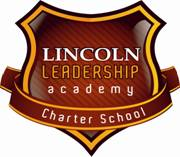 March 2, 2020MESSAGE TO PARENTS/GUARDIANSTHE PURPOSE OF THIS MESSAGE IS TO INFORM OUR LINCOLN FAMILIES THAT LINCOLN LEADERSHIP ACADEMY CHARTER SCHOOL (LLACS) CONTINUES TO MONITOR THE CORONAVIRUS (COVID-19) MATTER VERY CLOSELY.  AT THIS TIME THERE ARE NO SUSPECTED OR CONFIRMED CASES OF COVID-19 ON OUR CAMPUS.LLACS remains committed to the health, safety and welfare of all our students, faculty, and staff. We are closely following the Center for Disease Control and Prevention (CDC) and PA Department of Health updates and recommendations regarding the recent outbreak of Coronavirus Disease (COVID-19).At this time, there have not been any recommendations to close our schools from the Local or State Government Officials. However, the CDC has asked schools to prepare for the spread of the virus. LLACS is following all cleaning and sanitizing protocols as required to minimize the risk of disease in our buildings. Our team is diligently working to keep our school clean and healthy for all students. We will follow all virus updates and comply with any additional recommendations provided from Local, State, or Federal Health Officials. 

In addition to the preventative measures that we are following in our school, we are asking our Lincoln families to follow the protocols recommended by the PA Department of Health:Cover coughs or sneezes with your elbow. Do not use your hands!Wash hands often with soap and water for at least 20 seconds. Use an alcohol-based hand sanitizer if soap and water are not available.Clean surfaces frequently, including countertops, light switches, cell phones, remotes, and other frequently touched items.If your child is sick and running a fever, defined as a temperature greater than or equal to 100 degrees Fahrenheit, please keep him/her out of school until they are fever free for 24 hours without using fever reducing medications.

We will continue to update you as new information becomes available. If you have any concerns regarding your child’s health, we strongly recommended that you consult with your child’s Doctor immediately. For more information regarding the Coronavirus, please visit the Center for Disease Control and Prevention.  Website: CDC.gov.
	Sincerely,
	Sandra Figueroa Torres
	Chief Executive OfficerCenter For Disease Control And Prevention (CDC) ResourcesCoronavirus Disease 2019 (COVID-19)Stop the Spread of GermsPDF Download  FlyerPDF Download Coronavirus Fact SheetPDF Download What to Do if You Are Sick With CoronavirusPDF Download Preventing Coronavirus (COVID-19) from SpreadingCOVID-19 Frequently Asked Questions and AnswersPrevention & TreatmentPreventionThere is currently no vaccine to prevent coronavirus disease 2019 (COVID-19). The best way to prevent illness is to avoid being exposed to this virus. However, as a reminder, CDC always recommends everyday preventive actions to help prevent the spread of respiratory diseases, including:Avoid close contact with people who are sick.Avoid touching your eyes, nose, and mouth.Stay home when you are sick.Cover your cough or sneeze with a tissue, then throw the tissue in the trash.Clean and disinfect frequently touched objects and surfaces using a regular household cleaning spray or wipe.Follow CDC’s recommendations for using a facemask.CDC does not recommend that people who are well wear a facemask to protect themselves from respiratory diseases, including COVID-19.Facemasks should be used by people who show symptoms of COVID-19 to help prevent the spread of the disease to others. The use of facemasks is also crucial for health workers and people who are taking care of someone in close settings (at home or in a health care facility).Wash your hands often with soap and water for at least 20 seconds, especially after going to the bathroom; before eating; and after blowing your nose, coughing, or sneezing.If soap and water are not readily available, use an alcohol-based hand sanitizer with at least 60% alcohol. Always wash hands with soap and water if hands are visibly dirty.For information about handwashing, see CDC’s Handwashing websiteFor information specific to healthcare, see CDC’s Hand Hygiene in Healthcare SettingsThese are everyday habits that can help prevent the spread of several viruses. CDC does have specific guidance for travelers.TreatmentThere is no specific antiviral treatment recommended for COVID-19. People with COVID-19 should receive supportive care to help relieve symptoms. For severe cases, treatment should include care to support vital organ functions.2 de marzo, 2020MENSAJE A PADRES Y/O ENCARGADOS
EL PROPOSITO DE ESTE MENSAJE ES PARA MANTENER INFORMADAS A TODAS NUESTRAS FAMILIAS EN LINCOLN LEADERSHIP ACADEMY CHARTER SCHOOL (LLACS) EN UN ESFUERZO POR CONTINUAR MONITOREANDO E INFORMANDO BIEN DE CERCA A NUESTRA POBLACION EDUCATIVA ANTE LA POSIBILIDAD DE CONTAGIOS DE CORONAVIRUS (COVID-19).  EN ESTE MOMENTO NO HAY SOSPECHA O CONFIRMACION DE CASO ALGUNO DE COVID-19 EN NUESTRA ESCUELA.LLACS sigue comprometido con la salud, la seguridad y el bienestar de todos nuestros estudiantes, facultad y personal. Estamos siguiendo de cerca las actualizaciones y recomendaciones del Centro para el Control y la Prevención de Enfermedades (CDC) y el Departamento de Salud de PA con respecto al brote reciente de la enfermedad nombrada Coronavirus (COVID-19). En este momento, no ha habido ninguna recomendación para cerrar nuestras escuelas por parte de los funcionarios del gobierno local o estatal. Sin embargo, los CDC han pedido a las escuelas que se preparen para la propagación del virus.LLACS está siguiendo todos los protocolos de limpieza y desinfección necesarios para minimizar el riesgo de enfermedades en nuestros edificios. Nuestro equipo está trabajando diligentemente para mantener nuestra escuela limpia y saludable para todos los estudiantes. Seguiremos todas las actualizaciones del virus y cumpliremos con las recomendaciones adicionales proporcionadas por los funcionarios de salud locales, estatales o federales.Además de las medidas preventivas que estamos siguiendo en nuestra escuela, estamos pidiendo a nuestras familias de Lincoln que sigan los protocolos recomendados por el Departamento de Salud de PA:Cubra su boca y nariz con el codo cuando tosa o estornude.  ¡No use las manos! Lávese las manos con frecuencia con agua y jabón durante al menos 20 segundos. Use un desinfectante para manos a base de alcohol si no hay agua y jabón disponibles. Limpie las superficies con frecuencia, incluídos, los topes y/o mesas, interruptores de luz, teléfonos celulares, controles remotos y otros artículos que se tocan con frecuencia. Si su hijo está enfermo y tiene fiebre, con una  temperatura mayor o igual a 100 grados Fahrenheit, manténgalo fuera de la escuela hasta que no presente fiebre por un periodo de 24 horas sin usar medicamentos para reducir la misma.
Continuaremos actualizando la información referente a este asunto y a medida que surja esa información le mantendremos notificados con la información disponible. Si tiene alguna inquietud con respecto a la salud de su hijo, le recomendamos encarecidamente que consulte con su médico de inmediato.

Para más información referente al virus del Coronavirus, por favor visite el siguiente enlace: Center for Disease Control and Prevention (CDC)  Website: (cdc.gov).Sinceramente,

Sandra Figueroa Torres
Directora EjecutivaRecursos del Centro para el Control y la Prevención de Enfermedades (CDC) • Enfermedad por coronavirus 2019 (COVID-19) • Detener la propagación de gérmenes • Hoja informativa sobre el coronavirus • Qué hacer si está enfermo con coronavirus • Prevenir la propagación del coronavirus (COVID-19) • Preguntas y respuestas frecuentes sobre COVID-19Prevención y TratamientoPrevenciónEn la actualidad no existe una vacuna para prevenir la enfermedad del coronavirus 2019 (COVID-19). La mejor forma de prevenir la enfermedad es evitar la exposición a este virus. Sin embargo, como recordatorio, los CDC siempre recomiendan medidas preventivas cotidianas para ayudar a prevenir la propagación de enfermedades respiratorias. Estas medidas incluyen:Evitar el contacto cercano con personas enfermas.Evitar tocarse los ojos, la nariz y la boca.Quedarse en casa si está enfermo.Cubrirse la nariz y la boca con un pañuelo desechable al toser o estornudar y luego botarlo a la basura.Limpiar y desinfectar los objetos y las superficies que se tocan frecuentemente, usando un producto común de limpieza de uso doméstico en rociador o toallita.Seguir las recomendaciones de los CDC sobre el uso de mascarillas.Los CDC no han hecho recomendaciones para que las personas que no están enfermas usen mascarillas para protegerse de enfermedades respiratorias, incluso del COVID-19.Las personas que presentan síntomas del COVID-19 deberían usar mascarillas para ayudar a prevenir la propagación de la enfermedad a los demás. El uso de mascarillas es también esencial para los trabajadores de la salud (en inglés) y las personas que cuidan de alguien en un entorno cerrado (en la casa o en un establecimiento de atención médica) (en inglés).Lávese las manos frecuentemente con agua y jabón por al menos 20 segundos, especialmente después de ir al baño, antes de comer, y después de sonarse la nariz, toser o estornudar.Si no cuenta con agua ni jabón, use un desinfectante de manos que contenga al menos un 60 % de alcohol. Lávese las manos siempre con agua y jabón si están visiblemente sucias.Para obtener información sobre la higiene de las manos, consulte el sitio web de los CDC sobre el lavado de las manos.Para obtener información específica para el área de atención médica, consulte el sitio web de los CDC sobre la higiene de las manos en entornos de atención médica (en inglés)Estos son hábitos cotidianos que pueden ayudar a prevenir la propagación de varios virus. Los CDC tienen directrices específicas para los viajeros (en inglés).Información para viajerosTratamientoNo hay un tratamiento antiviral específico que se recomiende para el COVID-19. Las personas con el COVID-19 deben recibir cuidados de apoyo para ayudar a aliviar los síntomas. En los casos graves, el tratamiento debe incluir atención médica para apoyar el funcionamiento de los órganos vitales.Las personas que creen que podrían haber estado expuestas al COVID-19 deben comunicarse con su proveedor de atención médica de inmediato.